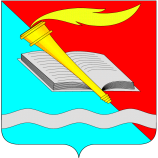 РОССИЙСКАЯ ФЕДЕРАЦИЯСОВЕТ ФУРМАНОВСКОГО МУНИЦИПАЛЬНОГО РАЙОНА ИВАНОВСКОЙ ОБЛАСТИРЕШЕНИЕот 28 января 2021 года                                                                                                        №  8г. ФурмановО внесении изменений и дополнений в Устав Фурмановского муниципального районаВ соответствии с Федеральным законом от 06.10.2003г. №131-Ф3 «Об общих принципах организации местного самоуправления в Российской Федерации», Федеральным законом от 21.07.2005 № 97-ФЗ « О государственной регистрации уставов муниципальных образований», в целях приведения Устава Фурмановского муниципального района в соответствие с действующим законодательством, Совет Фурмановского муниципального района решил:1.Внести изменения и дополнения в Устав Фурмановского муниципального района Ивановской области согласно Приложению.2. Направить настоящее Решение на государственную регистрацию в соответствии с действующим законодательством.3.Опубликовать Решение после государственной регистрации в соответствии с ч.3  ст. 10 Устава Фурмановского  муниципального района в «Вестнике администрации Фурмановского муниципального района и Совета Фурмановского муниципального района» и разместить на официальном сайте Администрации Фурмановского муниципального района (www.furmanov.su) в информационно-телекоммуникационной сети «Интернет».4.Настоящее Решение вступает в силу со дня его официального опубликования.  5. Пункты 5 и 7 приложения к решению вступают в силу не ранее 23.03.2021. 6.Контроль за выполнением Решения возложить на постоянную комиссию по вопросам местного самоуправления Совета Фурмановского муниципального района.ГлаваФурмановского муниципального района                                                  Р.А.СоловьевПредседатель СоветаФурмановского муниципального района                                                  Г.В.ЖареноваПриложение  к Решению Совета Фурмановского муниципального района от 28.01.2021. № 8   Изменения и дополнения в Устав Фурмановского муниципального районапринятый решением Совета Фурмановского муниципального района от 15.09.2010  № 16 (в ред. Решений Совета Фурмановского муниципального районаот 16.03.2011 N 16, от 30.05.2012 N 22, от 31.10.2012 N 62,от 02.08.2013 N 46, от 24.04.2014 N 28, от 28.05.2015 N 7,от 23.03.2017 N 26, от 26.11.2018 № 108, от 27.08.2020 № 88, от 19.11.2020 № 128)Содержание Устава дополнить абзацами следующего содержания:«Статья 15.1. Инициативные проектыСтатья 16.1. Сход граждан».Абзац 1 статьи 3 Устава заменить абзацами следующего содержания:«Официальное наименование муниципального образования - Фурмановский муниципальный район Ивановской области. Сокращенная форма наименования муниципального образования - Фурмановский муниципальный район.Допускается использование в официальных символах Фурмановского муниципального района, наименованиях органов местного самоуправления, выборных и иных должностных лиц местного самоуправления, а также в других случаях сокращенной формы наименования муниципального района наравне с официальным наименованием муниципального района.».Пункт 6.2 части 1 статьи 6 Устава изложить в следующей редакции:«6.2) разработка и осуществление мер, направленных на укрепление межнационального и межконфессионального согласия, поддержку и развитие языков и культуры народов Российской Федерации, проживающих на территории муниципального района, реализацию прав коренных малочисленных народов и других национальных меньшинств, обеспечение социальной и культурной адаптации мигрантов, профилактику межнациональных (межэтнических) конфликтов;».Пункт 13 части 1 статьи 6 Устава изложить в следующей редакции:«13) утверждение схем территориального планирования Фурмановского муниципального района, утверждение подготовленной на основе схемы территориального планирования Фурмановского муниципального района документации по планировке территории, ведение информационной системы обеспечения градостроительной деятельности, осуществляемой на территории Фурмановского муниципального района, резервирование и изъятие земельных участков в границах Фурмановского муниципального района для муниципальных нужд, направление уведомления о соответствии указанных в уведомлении о планируемых строительстве или реконструкции объекта индивидуального жилищного строительства или садового дома (далее - уведомление о планируемом строительстве) параметров объекта индивидуального жилищного строительства или садового дома установленным параметрам и допустимости размещения объекта индивидуального жилищного строительства или садового дома на земельном участке, уведомления о несоответствии указанных в уведомлении о планируемом строительстве параметров объекта индивидуального жилищного строительства или садового дома установленным параметрам и (или) недопустимости размещения объекта индивидуального жилищного строительства или садового дома на земельном участке;».Пункт 32 части 1 статьи 6 Устава изложить в следующей редакции:«32) организация в соответствии с федеральным законом выполнения комплексных кадастровых работ и утверждение карты-плана территории.».Пункт 12 части 1.1 статьи 6 Устава изложить в следующей редакции:«12) утверждение генеральных планов поселений, правил землепользования и застройки, утверждение подготовленной на основе генеральных планов поселений документации по планировке территории, выдача градостроительного плана земельного участка, расположенного в границах поселений, выдача разрешений на строительство (за исключением случаев, предусмотренных Градостроительным кодексом Российской Федерации, иными федеральными законами), разрешений на ввод объектов в эксплуатацию при осуществлении строительства, реконструкции объектов капитального строительства, расположенных на территориях поселений, утверждение местных нормативов градостроительного проектирования поселений, резервирование земель и изъятие земельных участков в границах поселений для муниципальных нужд, осуществление муниципального земельного контроля в границах поселений, осуществление в случаях, предусмотренных Градостроительным кодексом Российской Федерации, осмотров зданий, сооружений и выдача рекомендаций об устранении выявленных в ходе таких осмотров нарушений, направление уведомления о соответствии указанных в уведомлении о планируемом строительстве параметров объекта индивидуального жилищного строительства или садового дома установленным параметрам и допустимости размещения объекта индивидуального жилищного строительства или садового дома на земельном участке, уведомления о несоответствии указанных в уведомлении о планируемом строительстве параметров объекта индивидуального жилищного строительства или садового дома установленным параметрам и (или) недопустимости размещения объекта индивидуального жилищного строительства или садового дома на земельном участке, уведомления о соответствии или несоответствии построенных или реконструированных объекта индивидуального жилищного строительства или садового дома требованиям законодательства о градостроительной деятельности при строительстве или реконструкции объектов индивидуального жилищного строительства или садовых домов на земельных участках, расположенных на территориях поселений, принятие в соответствии с гражданским законодательством Российской Федерации решения об изъятии земельного участка, не используемого по целевому назначению или используемого с нарушением законодательства Российской Федерации, осуществление сноса самовольной постройки или ее приведения в соответствие с предельными параметрами разрешенного строительства, реконструкции объектов капитального строительства, установленными правилами землепользования и застройки, документацией по планировке территории, или обязательными требованиями к параметрам объектов капитального строительства, установленными федеральными законами в случаях, предусмотренных Градостроительным кодексом Российской Федерации;».Пункт 26 части 1.1 статьи 6 Устава изложить в следующей редакции:«26) участие в соответствии с федеральным законом в выполнении комплексных кадастровых работ;».Часть 2 статьи 6 Устава признать утратившей силу.Часть 1 статьи 7 Устава дополнить пунктами 15, 16 следующего содержания:«15) предоставление сотруднику, замещающему должность участкового уполномоченного полиции, и членам его семьи жилого помещения на период замещения сотрудником указанной должности;16) осуществление мероприятий по оказанию помощи лицам, находящимся в состоянии алкогольного, наркотического или иного токсического опьянения.».Пункт 4.1 части 1 статьи 8 Устава признать утратившим силу.Часть 8.1 статьи 9 Устава дополнить пунктом 3 следующего содержания:«3) проектов нормативных правовых актов, разработанных в целях ликвидации чрезвычайных ситуаций природного и техногенного характера на период действия режимов чрезвычайных ситуаций.».Часть 5 статьи 12 Устава дополнить абзацем следующего содержания:«Для официального опубликования (обнародования) Устава Фурмановского муниципального района, муниципального правового акта о внесении изменений и дополнений в Устав Фурмановского муниципального района также используется портал Минюста России «Нормативные правовые акты в Российской Федерации» (http://pravo-minjust.ru, http://право-минюст.рф, регистрация в качестве сетевого издания: Эл N ФС77-72471 от 05.03.2018).».Дополнить Устав статьей 15.1 следующего содержания:  «Статья 15.1. Инициативные проектыВ целях реализации мероприятий, имеющих приоритетное значение для жителей Фурмановского муниципального района или его части, по решению вопросов местного значения или иных вопросов, право решения которых предоставлено органам местного самоуправления, в администрацию района может быть внесен инициативный проект. Порядок определения части территории района, на которой могут реализовываться инициативные проекты, устанавливается решением Совета района.Порядок выдвижения, внесения, обсуждения, рассмотрения инициативных проектов, а также проведения их конкурсного отбора устанавливается решением Совета района с учетом положений статьи 26.1. Федерального закона № 131-ФЗ.Проведение конкурсного отбора инициативных проектов возлагается на коллегиальный орган (комиссию), порядок формирования и деятельности которого определяется решением Совета района. Инициативный проект подлежит обязательному рассмотрению администрацией района в течение 30 дней со дня его внесения. Информация о рассмотрении инициативного проекта администрацией района, о ходе реализации инициативного проекта, в том числе об использовании денежных средств, об имущественном и (или) трудовом участии заинтересованных в его реализации лиц, подлежит опубликованию (обнародованию) и размещению на официальном сайте администрации Фурмановского муниципального района в информационно-телекоммуникационной сети «Интернет». Отчет   администрации района об итогах реализации инициативного проекта подлежит опубликованию (обнародованию) и размещению на официальном сайте администрации Фурмановского муниципального района в информационно-телекоммуникационной сети «Интернет» в течение 30 календарных дней со дня завершения реализации инициативного проекта.».  Дополнить Устав статьей 16.1 следующего содержания: «Статья 16.1. Сход гражданПо вопросу изменения границ Фурмановского муниципального района, влекущего отнесение территории населенного пункта, расположенного в поселении, входящем в состав Фурмановского муниципального района, к территории другого муниципального района, может проводиться сход граждан.Сход граждан проводится в указанном населенном пункте  с учетом требований части  2  статьи 25.1 Федерального закона от 06.10.2003 N 131-ФЗ "Об общих принципах организации местного самоуправления в Российской Федерации"  и  положений  устава  поселения, в состав которого входит указанный населенный пункт.».Часть 1 статьи 18 Устава изложить в следующей редакции:«1. Для обсуждения вопросов местного значения, информирования населения о деятельности органов местного самоуправления и должностных лиц местного самоуправления, обсуждения вопросов внесения инициативных проектов и их рассмотрения, на части территории Фурмановского муниципального района могут проводиться собрания. В случаях, предусмотренных решением Совета Фурмановского муниципального района, полномочия собрания граждан могут осуществляться конференцией граждан (собранием делегатов).».Абзац 2 части 3 статьи 18 Устава заменить абзацами следующего содержания:«Собрание граждан, проводимое по инициативе Совета района или Главы Фурмановского муниципального района, назначается соответственно Советом района или Главой Фурмановского муниципального района.Собрание граждан, проводимое по инициативе населения, назначается Советом района.В собрании граждан по вопросам внесения инициативных проектов и их рассмотрения вправе принимать участие жители соответствующей территории, достигшие шестнадцатилетнего возраста. Порядок назначения и проведения собрания граждан в целях рассмотрения и обсуждения вопросов внесения инициативных проектов определяется решением Совета района.».Часть 2 статьи 19 Устава изложить в следующей редакции:«2. В опросе граждан имеют право участвовать жители Фурмановского муниципального района, обладающие избирательным правом.В опросе граждан по вопросу выявления мнения граждан о поддержке инициативного проекта вправе участвовать жители Фурмановского муниципального района или его части, в которых предлагается реализовать инициативный проект, достигшие шестнадцатилетнего возраста.».Дополнить часть 3 статьи 19 Устава пунктом 3 следующего содержания:«3) жителей Фурмановского муниципального района или его части, в которых предлагается реализовать инициативный проект, достигших шестнадцатилетнего возраста, - для выявления мнения граждан о поддержке данного инициативного проекта.».Абзац первый часть 5 статьи 19 Устава дополнить предложением  следующего содержания:«Для проведения опроса граждан может использоваться официальный сайт администрации Фурмановского муниципального района в информационно-телекоммуникационной сети "Интернет".».Дополнить часть 5 статьи 19 Устава пунктом 6 следующего содержания:«6) порядок идентификации участников опроса в случае проведения опроса граждан с использованием официального сайта администрации Фурмановского муниципального района в информационно-телекоммуникационной сети "Интернет".».Пункт 1 части 7 статьи 19 Устава изложить в следующей редакции:«1) за счет средств местного бюджета - при проведении опроса по инициативе органов местного самоуправления или жителей Фурмановского муниципального района;».Статью 21 Устава изложить в следующей редакции:«Структуру органов местного самоуправления Фурмановского муниципального района составляют:- Совет Фурмановского муниципального района Ивановской области (официальное сокращенное наименование - Совет Фурмановского муниципального района) - представительный орган Фурмановского муниципального района;- Глава Фурмановского муниципального района Ивановской области (официальное сокращенное наименование - Глава Фурмановского муниципального района) - высшее должностное лицо Фурмановского муниципального района;- Администрация Фурмановского муниципального района Ивановской области (официальное сокращенное наименование - Администрация Фурмановского муниципального района) - исполнительно-распорядительный орган Фурмановского муниципального района- Контрольно-счетная комиссия Фурмановского муниципального района Ивановской области (официальное сокращенное наименование - Контрольно-счетная комиссия Фурмановского муниципального района) - контрольно-счетный орган Фурмановского муниципального района.».Часть 1 статьи 22 Устава признать утратившей силу. Часть 6 статьи 22 Устава изложить в следующей редакции:«6. Совет района собирается на первое заседание в течение 14 дней со дня получения Советом района решений советов поселений Фурмановского муниципального района об избрании своих представителей в Совет района в составе не менее двух третей от установленной настоящим Уставом численности депутатов Совета района.Первое заседание вновь сформированного Совета района открывает, до избрания Председателя Совета района ведет, подписывает а также направляет на опубликование решение об избрании председателя Совета района старейший по возрасту депутат.В случае прекращения полномочий Совета района, Советы соответствующих поселений обязаны в течение одного месяца избрать в состав Совета района других депутатов.По отдельным направлениям своей деятельности Совет района из состава депутатов может избирать постоянные комиссии.Для совместной деятельности и выражения единой позиции по вопросам, рассматриваемым Советом Фурмановского муниципального района, депутаты могут образовывать депутатские объединения (фракции и депутатские группы) в Совете в порядке, установленном Регламентом Совета.Фракция включает в себя всех депутатов (депутата), избранных (избранного) в составе соответствующего списка кандидатов. Во фракции могут входить также депутаты, избранные по одномандатным или многомандатным избирательным округам, и депутаты (депутат), избранные (избранный) в составе списка кандидатов политической партии (ее регионального отделения или иного структурного подразделения).Порядок деятельности фракций устанавливается законом Ивановской области и регламентом Совета района.».Часть 2 статьи 23 Устава изложить в следующей редакции:«2. Срок полномочий депутата Совета района ограничен сроком его полномочий как депутата представительного органа поселения или Главы поселения, входящего в состав Фурмановского муниципального района.».Статью 23 Устава дополнить частью 2.1. следующего содержания:«2.1. Депутаты Совета осуществляют свои полномочия как правило на непостоянной основе.»Часть 5 статьи  23 Устава изложить в следующей редакции:«5. Депутат Совета района не может одновременно исполнять полномочия депутата представительного органа иного муниципального образования, за исключением случаев, установленных Федеральным законом от 06.10.2003 №131-ФЗ «Об общих принципах организации местного самоуправления в Российской Федерации».».Абзац 1 части 6 статьи 23 Устава заменить абзацами  следующего содержания:«6. Депутат Совета района должен соблюдать ограничения, запреты, исполнять обязанности, которые установлены Федеральным законом от 25 декабря 2008 года № 273-ФЗ «О противодействии коррупции» и другими федеральными законами.Полномочия депутата Совета прекращаются досрочно в случае несоблюдения ограничений, запретов, неисполнения обязанностей, установленных Федеральным законом от 25 декабря 2008 года №273-ФЗ "О противодействии коррупции", Федеральным законом от 3 декабря 2012 года №230-ФЗ "О контроле за соответствием расходов лиц, замещающих государственные должности, и иных лиц их доходам", Федеральным законом от 7 мая 2013 года №79-ФЗ "О запрете отдельным категориям лиц открывать и иметь счета (вклады), хранить наличные денежные средства и ценности в иностранных банках, расположенных за пределами территории Российской Федерации, владеть и (или) пользоваться иностранными финансовыми инструментами», если иное не предусмотрено Федеральным законом от 06.10.2003 №131-ФЗ «Об общих принципах организации местного самоуправления в Российской Федерации».».Статью 23 Устава дополнить частью 6.2 следующего содержания:«6.2. К депутату Совета, представившему недостоверные или неполные сведения о своих доходах, расходах, об имуществе и обязательствах имущественного характера, а также сведения о доходах, расходах, об имуществе и обязательствах имущественного характера своих супруги (супруга) и несовершеннолетних детей, если искажение этих сведений является несущественным, могут быть применены следующие меры ответственности:1) предупреждение;2) освобождение от должности в Совете района с лишением права занимать должности в Совете до прекращения срока его полномочий;3) освобождение от осуществления полномочий на постоянной основе с лишением права осуществлять полномочия на постоянной основе до прекращения срока его полномочий;4) запрет занимать должности в Совете района до прекращения срока его полномочий.5) запрет исполнять полномочия на постоянной основе до прекращения срока его полномочий.Порядок принятия решения о применении к депутату Совета указанных мер ответственности определяется решением Совета района в соответствии с законом Ивановской области.».Пункт 1 части 4.1 статьи 26 Устава заменить пунктами следующего содержания:«1) заниматься предпринимательской деятельностью лично или через доверенных лиц;1.1) участвовать в управлении коммерческой или некоммерческой организацией, за исключением следующих случаев:а) участие на безвозмездной основе в управлении политической партией, органом профессионального союза, в том числе выборным органом первичной профсоюзной организации, созданной в органе местного самоуправления, аппарате избирательной комиссии Фурмановского муниципального района, участие в съезде (конференции) или общем собрании иной общественной организации, жилищного, жилищно-строительного, гаражного кооперативов, товарищества собственников недвижимости;б) участие на безвозмездной основе в управлении некоммерческой организацией (кроме участия в управлении политической партией, органом профессионального союза, в том числе выборным органом первичной профсоюзной организации, созданной в органе местного самоуправления, аппарате избирательной комиссии Фурмановского муниципального района, участия в съезде (конференции) или общем собрании иной общественной организации, жилищного, жилищно-строительного, гаражного кооперативов, товарищества собственников недвижимости) с предварительным уведомлением Губернатора Ивановской области в порядке, установленном законом Ивановской области;в) представление на безвозмездной основе интересов Фурмановского муниципального района в совете муниципальных образований Ивановской области, иных объединениях муниципальных образований, а также в их органах управления;г) представление на безвозмездной основе интересов Фурмановского муниципального района в органах управления и ревизионной комиссии организации, учредителем (акционером, участником) которой является Фурмановский муниципальный район, в соответствии с муниципальными правовыми актами, определяющими порядок осуществления от имени Фурмановского муниципального района полномочий учредителя организации либо порядок управления находящимися в муниципальной собственности акциями (долями в уставном капитале);д) иные случаи, предусмотренные федеральными законами;».Часть 5.1 статьи 26 Устава дополнить абзацами следующего содержания:«К Главе Фурмановского муниципального района, представившему недостоверные или неполные сведения о своих доходах, расходах, об имуществе и обязательствах имущественного характера, а также сведения о доходах, расходах, об имуществе и обязательствах имущественного характера своих супруги (супруга) и несовершеннолетних детей, если искажение этих сведений является несущественным, применяется мера ответственности - предупреждение.Порядок принятия решения о применении к Главе района указанной меры ответственности, определяется решением Совета района в соответствии с законом Ивановской области.».Часть 1 статьи 29 Устава признать утратившей силу. 